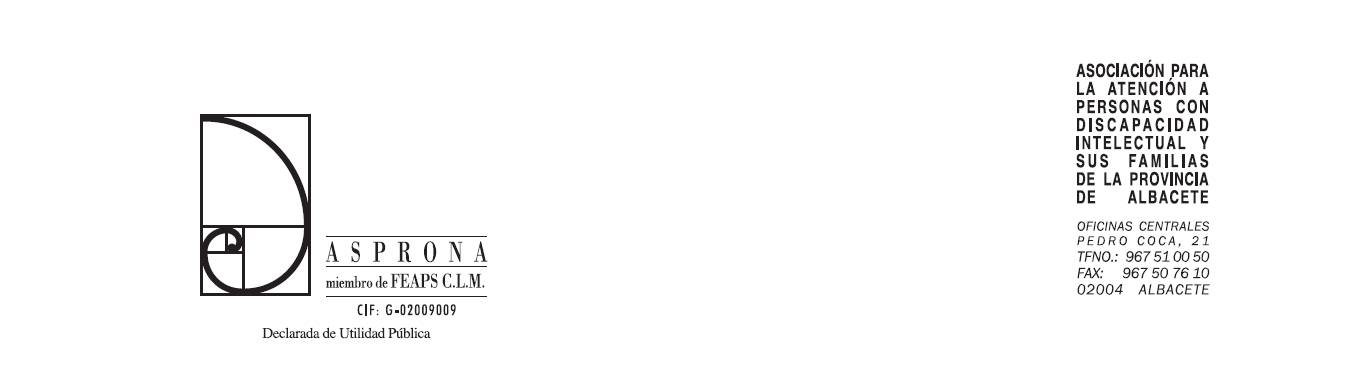 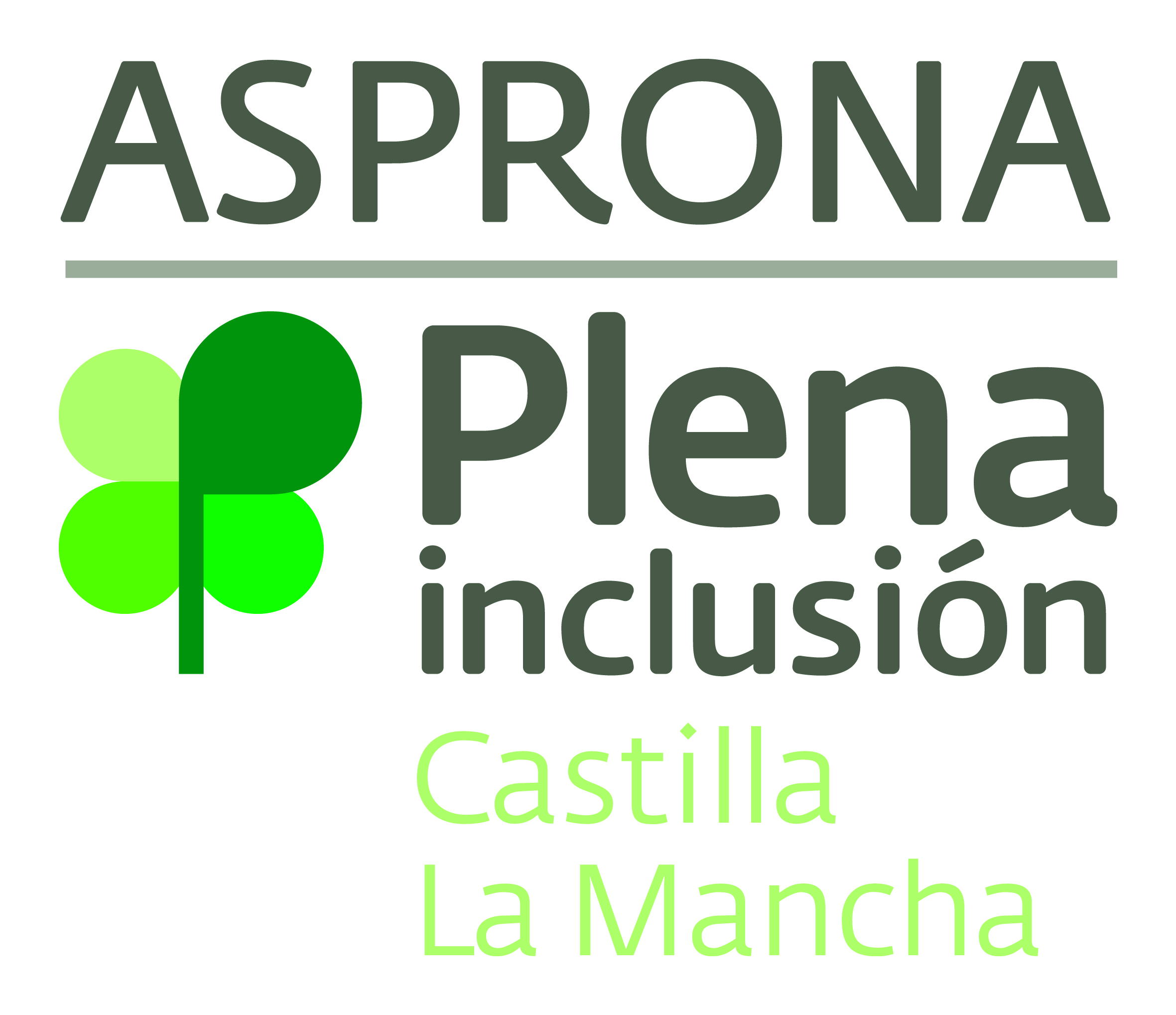 A pesar de haber mejorado sensiblemente la situación de las personas con discapacidad intelectual o del desarrollo y sus familias de nuestra provincia, aún queda mucho camino por recorrer para que las necesidades de los mismos queden cubiertas totalmente, por eso pedimos tu colaboración.Rellenando el boletín de inscripción adjunto y entregándolo en nuestras oficinas o por email:Calle Pedro Coca, 21. C.P. 02004 AlbaceteEmail: asprona@asprona.orgSi tienes alguna duda puedes llamarnos al 967 51 00 50.               BOLETIN DE INSCRIPCIÓNNombre apellidos:	D.N.I. o C.I.F.:	Domicilio:	Población:	e-mail:	Teléfono:	Autorizo que con cargo a mi cuenta 	, se atiendanlos recibos que presente ASPRONA.	Albacete,	de	de		Firma, 